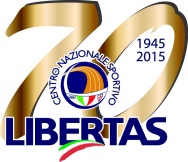 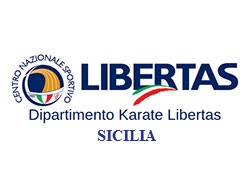 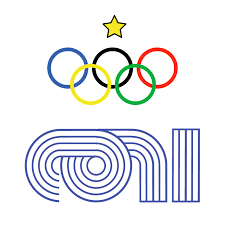 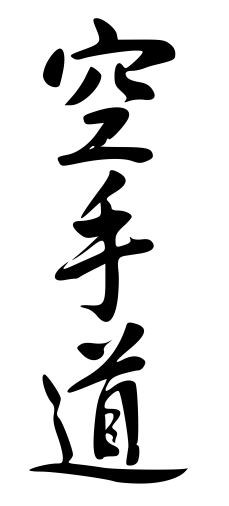 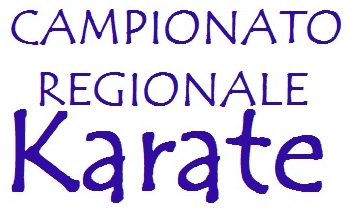 SICILIAMascalucia22 . 04 . 2018Palazzetto dello sport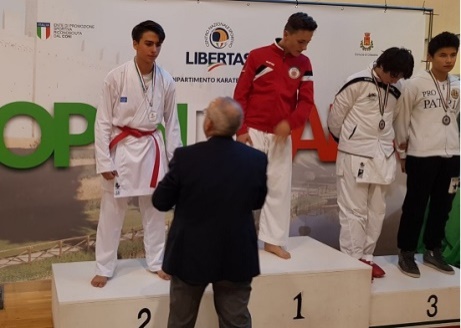 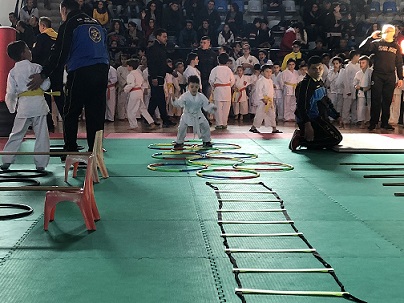 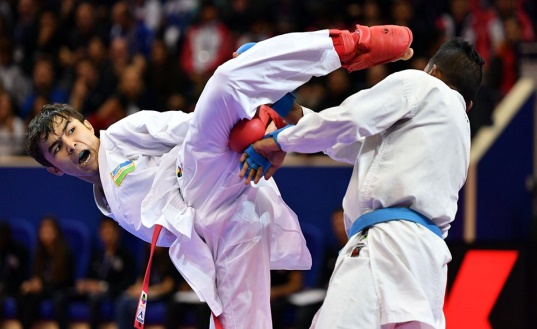 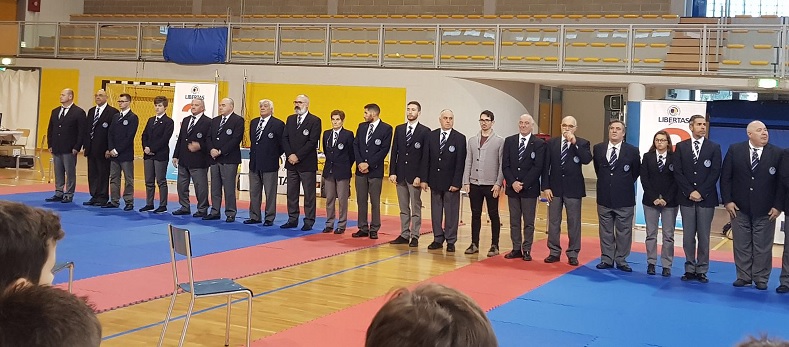 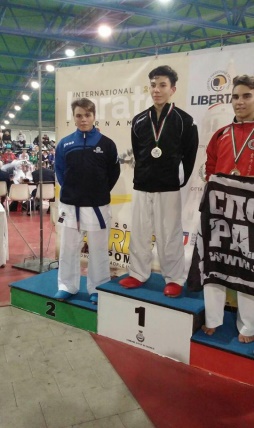 